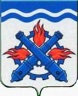 РОССИЙСКАЯ ФЕДЕРАЦИЯДУМА ГОРОДСКОГО ОКРУГА ВЕРХНЯЯ ТУРАШЕСТОЙ СОЗЫВТридцать девятое заседание РЕШЕНИЕ №  84	18 ноября 2021 года г. Верхняя Тура О внесении изменений в Порядок проведения конкурса по отбору кандидатур на должность главы Городского округа Верхняя Тура, утвержденный Решением Думы Городского округа Верхняя Тура от 25.11.2015 года № 104В соответствии с Федеральными законами от 06.10.2003 № 131-ФЗ «Об общих принципах организации местного самоуправления в Российской Федерации», руководствуясь модельным положением о порядке проведения конкурса по отбору кандидатур на должность главы муниципального образования, представленным Департаментом по местному самоуправлению Администрации Губернатора Свердловской области и Правительства Свердловской области, Уставом Городского округа Верхняя Тура,  ДУМА ГОРОДСКОГО ОКРУГА ВЕРХНЯЯ ТУРА РЕШИЛА:1. Внести в порядок проведения конкурса по отбору кандидатур на должность главы Городского округа Верхняя Тура, утвержденный Решением Думы Городского округа Верхняя Тура от 25.11.2015 года № 104 (далее – Порядок), следующие изменения:1) пункт 4 Порядка изложить в следующей редакции:«4. Конкурсная комиссия является коллегиальным органом и обладает следующими полномочиями:1) осуществляет проведение конкурса;2) рассматривает документы, представленные для участия в конкурсе;3) обеспечивает соблюдение равных условий проведения конкурса для каждого из кандидатов, в том числе принимает решение об исключении из состава конкурсной комиссии членов конкурсной комиссии, состоящих в близком родстве или свойстве (родители, супруги, дети, братья, сестры, а также братья, сестры, родители, дети супругов и супруги детей) с кандидатами;4) оценивает кандидатов на основе документов, представленных для участия в конкурсе, и конкурсных испытаний;5) определяет результаты конкурса;6) представляет кандидатов на должность главы Городского округа Верхняя Тура в Думу Городского округа Верхняя Тура;7) рассматривает заявления и вопросы, возникающие в процессе подготовки и проведения конкурса;8) осуществляет иные полномочия в соответствии с настоящим Положением.»;2) в пункте 5 Порядка слова «десять» заменить словами «восемь»;3) пункт 6 Порядка дополнить вторым и третьим абзацем следующего содержания:«Конкурсная комиссия формируется таким образом, чтобы была исключена возможность возникновения конфликта интересов, который мог бы повлиять на принимаемые конкурсной комиссией решения.Члены конкурсной комиссии пользуются равными правами в организации работы конкурсной комиссии, принимают личное участие в работе конкурсной комиссии, осуществляя деятельность на общественных началах.»;4) пункт 14 Порядка изложить в следующей редакции:«14. Первое заседание конкурсной комиссии проводится в целях избрания председателя, заместителя председателя и секретаря конкурсной комиссии, и проведения первого этапа конкурса.Члены конкурсной комиссии могут участвовать в первом заседании конкурсной комиссии путем использования систем видеоконференц-связи при наличии технической возможности осуществления видеоконференц-связи.Второе заседание конкурсной комиссии проводится в целях проведения второго этапа конкурса и принятия решения конкурсной комиссии по результатам конкурса.На заседании конкурсной комиссии секретарём ведётся протокол, в котором отражается информация о ходе заседания и принятых решениях. Протокол подписывается председателем и секретарём конкурсной комиссии.»;5) дополнить Порядок пунктом 14-1. следующего содержания:«14-1. Заседания конкурсной комиссии проводятся открыто. По решению конкурсной комиссии может быть проведено закрытое заседание. Решение о проведении закрытого заседания принимается простым большинством голосов от общего числа членов конкурсной комиссии.Ведение видео- и аудиозаписи на заседании конкурсной комиссии разрешается по решению конкурсной комиссии, принимаемому простым большинством голосов от числа членов конкурсной комиссии, участвующих в заседании.»;6) пункт 28 Порядка изложить в следующей редакции:«28. Полнота и достоверность сведений и документов, представленных гражданином для участия в конкурсе, подвергается проверке в установленном законодательством Российской Федерации порядке.Аппарат Думы Городского округа Верхняя Тура проводит проверку полноты и правильности оформления документов, представленных кандидатами.Запросы с целью проведения проверки полноты и достоверности сведений, представленных кандидатами, подписываются председателем Думы Городского округа Верхняя Тура.Поступившие ответы на запросы направляются членам конкурсной комиссии до начала первого этапа конкурса.»;7) пункт 36 дополнить вторым и третьим абзацем следующего содержания:«Первый этап – конкурс документов.Второй этап – конкурсные испытания.».2. Опубликовать настоящее решение в муниципальном вестнике «Администрация Городского округа Верхняя Тура» и разместить на официальных сайтах Городского округа Верхняя Тура и Думы Городского округа Верхняя Тура.3. Настоящее решение вступает в силу после его официального опубликования.4. Контроль исполнения за настоящим решением возложить на постоянную депутатскую комиссию по местному самоуправлению и социальной политике (председатель Макарова С.Н.). Председатель ДумыГородского округа Верхняя ТураГлава Городского округаВерхняя Тура_____________ И.Г. Мусагитов_____________ И.С. Веснин